Idées de situations qui posent un problème à résoudre
2nde BacProAuto-évaluationANNEXESTests d’identifications des ions en solution :Pictogrammes :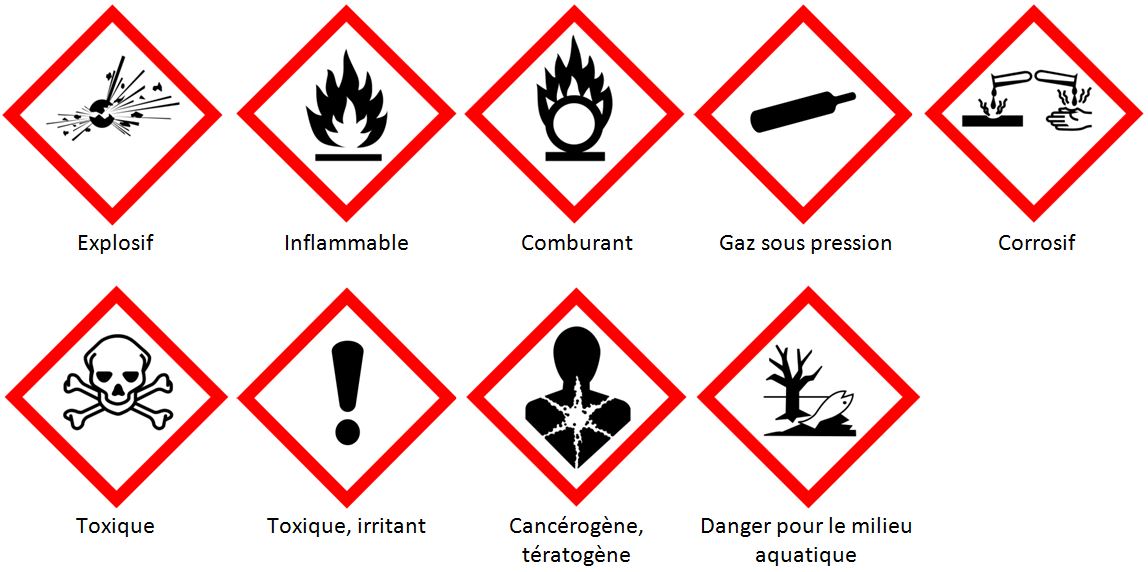 LA POLICE TECHNIQUE ET SCIENTIFIQUE A CHATEAUROUX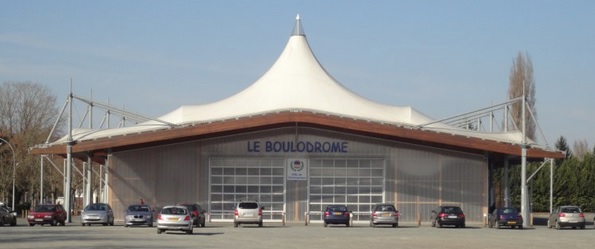 A proximité du boulodrome, il existe 4 importants points d’eau :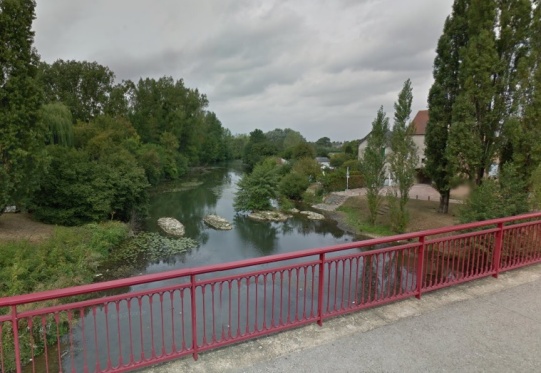 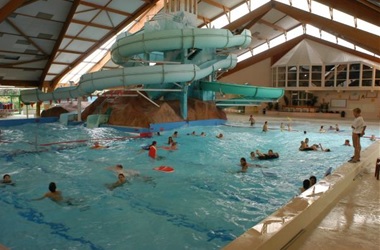 		          l’Indre					  la piscine à vagues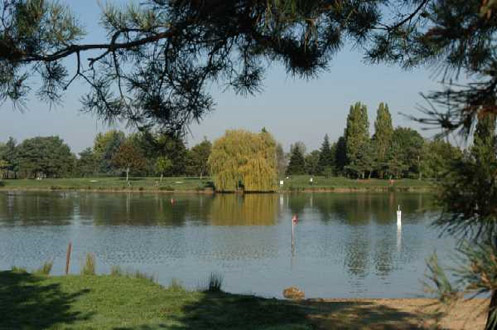 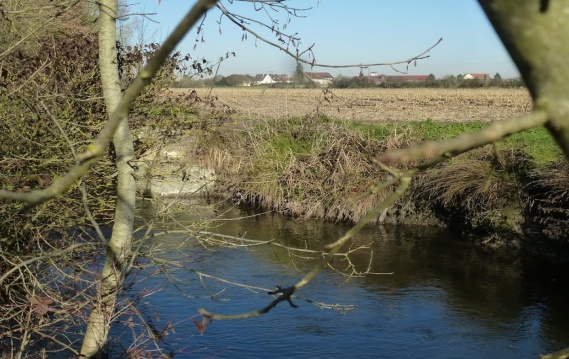 		le lac de Belle-Isle				       la Ringoire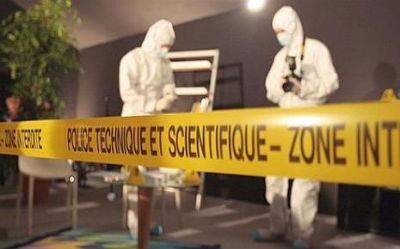 Comment déterminer le lieu du crime ?page 1 sur 3I – Proposition d’un protocole expérimentalLa Police Technique et Scientifique récupère alors des informations du Service des Eaux de la ville de Châteauroux :l’Indre contient :la piscine à vagues contient :le lac de Belle-Isle contient :la Ringoire contient :Quelle est la particularité des 4 points d’eau ?…………………………………………………………………………………………...…………………………………………………………………………………………...…………………………………………………………………………………………...…………………………………………………………………………………………...Quelles sont alors les ions que vous allez tester ?…………………………………………………………………………………………...…………………………………………………………………………………………...…………………………………………………………………………………………...…………………………………………………………………………………………...Quels réactifs allez-vous utiliser ?…………………………………………………………………………………………...…………………………………………………………………………………...............…………………………………………………………………………………………...…………………………………………………………………………………………...Proposer un protocole afin de déterminer le lieu du crime (prévoir un tube témoin).…………………………………………………………………………………………...…………………………………………………………………………………………...…………………………………………………………………………………………...…………………………………………………………………………………………...…………………………………………………………………………………………...…………………………………………………………………………………………...…………………………………………………………………………………………...…………………………………………………………………………………………...…………………………………………………………………………………………...…………………………………………………………………………………………...…………………………………………………………………………………………...…………………………………………………………………………………………...page 2 sur 3II - ExpérimentationQuels moyens de protection doit-on adopter pendant l’expérimentation ? Justifier.…………………………………………………………………………………………...…………………………………………………………………………………………...…………………………………………………………………………………………...…………………………………………………………………………………………...…………………………………………………………………………………………...…………………………………………………………………………………………...…………………………………………………………………………………………...…………………………………………………………………………………………...…………………………………………………………………………………………...…………………………………………………………………………………………...…………………………………………………………………………………………...Préparer 5 tubes à essais numérotés de 1 à 5 (le n°1 étant le tube témoin) et suivre le protocole retenu. Noter les résultats dans le tableau ci-dessous.III – ConclusionA l’aide des résultats précédents, déterminer le lieu du crime. Justifier la réponse.……………………………………………………………………………………………………………………………………………………………………………………………………………………………………………………………………………………………………………………………………………………………………………………………………………………………………………………………………………………………………………………………………………………………………………………………………………………………………………………………………………………………………………………………………………………………………………………………………………………page 3 sur 3Document à fournir si le protocole proposé n’est pas satisfaisant (possibilité de le coller au niveau des lignes de pointillés laissées pour la question 4) :Niveau : Seconde BAC PROThème abordé :	Hygiène et Santé (HS)HS2 : Les liquides d’usage courant : que contiennent-ils et quels risques peuvent-il présenter ?2. Comment établir la composition d’un liquide d’usage courant ?ATTENDUSTITRELA POLICE TECHNIQUE ET SCIENTIFIQUE A CHATEAUROUXThémeHygiène et Santé (HS)HS2 Les liquides d’usage courant : que contiennent-ils et quels risques peuvent-ils présenter ?Module abordé2. Comment établir la composition d’un liquide d’usage courant ?
MISE EN SITUATIONVoir le sujet
DURÉE
Une heureCAPACITES VISEESCONNAISSANCESATTITUDES                                 Réaliser une manipulation ou une expérience après avoir recensé les risques encourus et les moyens à mettre en œuvre.Identifier expérimentalement des ions en solution aqueuse.Reconnaître et nommer le matériel et la verrerie de laboratoire employés lors des manipulations.Savoir qu’une solution peut contenir des ions.Le sens de l’observation ;Le goût de chercher et de raisonner ;Le respect des règles élémentaires de sécurité.FORMES POSSIBLES DE l’ACTIVITETravail en binôme ou personnelIon à identifierRéactif utiliséCouleur du précipité obtenuC –nitrate d’argentblanc (qui noircit à la lumière)Zn2+hydroxyde de sodium(soude)blancCu2+hydroxyde de sodium(soude)bleuFe2+hydroxyde de sodium(soude)vertFe3+hydroxyde de sodium(soude)rouillePb2+chlorure de sodiumblancSO42–chlorure de baryumblancCa2+oxalate d’ammoniumblancdes ions C –des ions Ca2+mais ne contient pas d’ions SO42– ni d’ions Cu2+mais ne contient pas d’ions SO42– ni d’ions Cu2+des ions C –des ions Ca2+des ions Cu2+mais ne contient pas d’ions SO42–des ions SO42-des ions Ca2+mais ne contient pas d’ions C – ni d’ions Cu2+mais ne contient pas d’ions C – ni d’ions Cu2+des ions C –des ions Ca2+des ions SO42–mais ne contient pas d’ions Cu2+APPAPPAPP123APPAPPAPP123APPAPPAPP123RAIRAIRAI123APPAPPAPP123COMCOMCOM123Tube à essai n°12345Ion à identifierTube TémoinRéactif à utiliserTube TémoinPrécipité ?Si oui, préciser la couleurTube TémoinIon présent dans l’eau inconnue ?(oui ou non)Tube TémoinREAREAREA123VALVALVAL123COMCOMCOM123Légender le schéma de l’expérience ci-dessous :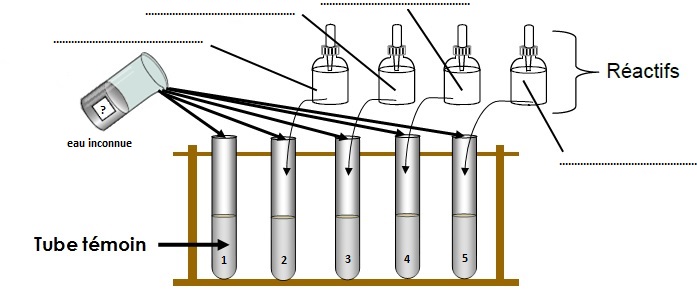 Légender le schéma de l’expérience ci-dessous :QuestionsAttendusCompétencesNiveau d’acquisitionNiveau d’acquisitionNiveau d’acquisitionQuestionsAttendusCompétences123I.1« Elles sont différentes » ou encore « Ils ont des ions en commun ».APPI.2On va tester les ions C –, Ca2+, SO42– et Cu2+.APPI.3On va utiliser le nitrate d’argent pour l’ion C –, l’oxalate d’ammonium pour l’ion Ca2+, le chlorure de baryum pour l’ion SO42– et la soude pour l’ion Cu2+.APPI.4L’élève propose un mode opératoire en précisant le matériel utilisé : verser grâce à un bécher la solution inconnue dans 5 tubes à essais puis on teste la présence des ions C – avec le nitrate d’argent, Cu2+ avec la soude , SO42–  avec le chlorure de baryum et Ca2+ avec l’oxalate d’ammonium (un tube est le tube témoin)Sinon :L’élève complète le mode opératoire en inscrivant les réactifs utilisés dans chaque tube.RAIII.1L’élève repère les pictogrammes présents sur les flacons des réactifs et énonce correctement les moyens de protection à adopter : gants, blouses et lunettes.APPCOMII.2L’élève complète le tableau.REAVALIIIL’élève en déduit le lieu du crime grâce au tableau précédent.COM1 : non conforme aux attendus2 : partiellement conforme aux attendus3 : conforme aux attendus1 : non conforme aux attendus2 : partiellement conforme aux attendus3 : conforme aux attendus1 : non conforme aux attendus2 : partiellement conforme aux attendus3 : conforme aux attendus1 : non conforme aux attendus2 : partiellement conforme aux attendus3 : conforme aux attendus1 : non conforme aux attendus2 : partiellement conforme aux attendus3 : conforme aux attendus1 : non conforme aux attendus2 : partiellement conforme aux attendus3 : conforme aux attendus